BotswanaBotswanaBotswanaBotswanaMarch 2027March 2027March 2027March 2027SundayMondayTuesdayWednesdayThursdayFridaySaturday123456789101112131415161718192021222324252627Good FridayEaster Saturday28293031Easter SundayEaster MondayNOTES: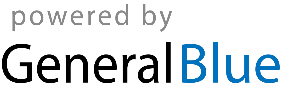 